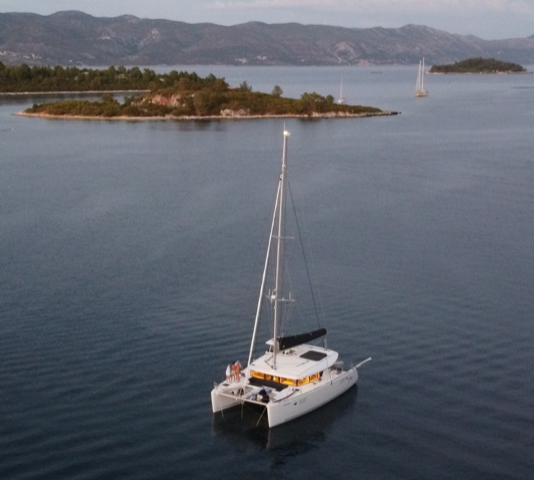                         FOR SALELAGOON 450 STName: YAOFlag : Mauritius islandVAT: unpaidYear : lauched May 2018    hull n° 98Owner version : 3 cabins 3 heads.  ENGINES   (963 hours each )2 x 57 hp Yanmar 4JH57    ( always maintained by Yanmar agent .  last servicing June 2022 NAVAR shipyard Montenegro)3 blades propellers ( Flexofold)ELECTRICITY220 V 50 Hz*12V  Service : 6 x 140 amp AGM batteriesEngines: 2 x 110 amp AGM batteriesEngines alternators  2 x 80 amp2 x Battery charger  ( 60 amp + 40 amp )Batteries isolatorBatteries controler2 USB socks in all cabinsSolar panels on aft stainless steel frame : 600 W  Victron energy monitoring*220 V2 shore power connectors with 15 m wiring ( general service , air cond )Genset :   ONAN 11.5 KVA    insulatedInverter 12v/ 220 v . 2000 WSAILS ( INCIDENCE )Main sail full batten DacronFurling Genoa DacronCode 0  D4Reinforced lazy bagWINCHES  (HARKEN )3 electrical  Winch 60-2 STAEH2 manual winch for code 0 Harken 601 electrical 40.2STAEH ( dinghy hoist )MISCELLANEOUS EQUIPMENT (COMFORT )Interior wood  Alpi Oak clear  Floor : MilanoTeak floor in  the 3 bathroomsFusion sound system ( 2 Böse loud speaker inside + 2 waterproof loud speaker under cockpit roof )Aft port holes in aft cabins with blindsLateral porthole  in the galleyDeck courtesy lights in cockpit, transomsHelm seat cushion dark greyFans in cabins and salonBlinds on cockpit door and and aft windowsUpholstery Shark BrownCushions in aft  and front cockpit2 lounge pads for trampolinesSunbath cushions  on the roofFitted Carpet in the salonFitted Carpet in the cabins ( orion )Composite  bimini at helm station  (sides around aft cockpit with windows Color Graphite)Washer dryer  7 KG ( 220 V )Cover Front cockpit and trampoline ( Canopée )2 x Underwater spotlights in engine compartmentInflatable standup paddleFull set of bed linen custom made ( 2 sets per cabin ) Victoria yachting brandcockpit sides and aft sun canvas (Color Graphite)Windlass remote control at helm station with chain counterAft cockpit floor teakIce maker Isotherm in cockpit2.60 m foldable  carbon gangwayOutboard engine bracket on pushpitPulpits with wooden seatsFRESH WATERFresh water dock inlet2 x 175 liters tanksWater maker DESSALATOR 100l/h  dual 12V / 220  .  carefully maintained  ( last servicing june 2022)Water purifier feeding from tanks dedicated tap in galley , water maker     https://eauriginelle.com/nos-solutions/la-cuisine/Deck wash tap in front cockpitELECTRONIC2 x  B&G ZEUSS 12” display ( helm , salon )  Navionics platinum  ( Europe and med sea )AutopilotDepth sounder. Triton Speedometer, wind calculator ,AIS  transmitterVHF  B&G  V50 with 2nd  handheld station  H50RADAR B&G 4GNAVTEX NX 300 FURUNOSART
EPIRB TV LED 22" PAL /  Secam CD/DVD  MP3 player  Fusion in owner cabinTV LED 32" PAL/ Secam CD/DVD  MP3 player  Fusion ( electric lift in salon )Fusion sound system ( 2 Böse loud speaker inside + 2 waterproof loud speaker under cockpit roof )GALLEY1 x  130 l fridge ( stainless steel casing )1 x 130 l freezer ( stainless steel casing )Additional fridge in aft cockpitMicrowave  / Grill oven  ( 220V)Gaz OvenGaz cookerFresh and sea water tapsDish washer 6 paxSALONSeats can be converted in a Double berth in salonCurtains on all windows and  aft doorAir condCABINSwooden slatted bed baseCruisair reversible system 48 000 BTU (aircond / heater )    servicing  June 2022 NAVARStarboard hull : owners cabin. Bed , desk , sofa , drawers , en suite bathroom  aircondPort hull :  guest cabin ( aft ) ensuite bathroom , aircond                  Front cabin ensuite bathroom , aircondSingle Berth in port bow compartment ( no aircond )Starboard bow : storageTENDERHIGHFIELD 340  Hypalon  davits with electrical winchEngine : YAMAHA 20 hp2 tanks gasolineSAFETY EQUIPMENTAbiding French regulationsLife raft PLASTIMO / TRANSOCEAN ISO 9650.  8 pax ( manufactured 2018 , last survey sept 2021)Inflatable Plastimo life jackets 86 hand flares , 4 parachutes , 2 smoke validity 2024Wire cutter for riggingFire extinguishers : 6 x 2 kg powder  1 x 6 Kg CO2Various FlagsPlugsVarious tools Books RIPAM , Lighthouses, Signal mirror Hand lamps harnessesportable waterproof VHF spare anchor  Fortress aluminium FX 37 complete with mooring line and more ….. SPARE PARTSMany genuine parts for engines , genset ,  ( filters oil , diesel , impellers , fuses, zincs  etc ….)1 new fresh water pump jabsco ( general fresh water circuit ) 1 new Jabsco WC pump1 new original shower pump ( outlet )LAST SURVEYSJune 2022Lloyd’s  Montenegro Samer & Strugar  . ( Mauritian flag request annual Lloyd’s survey )DOMETIC,  YANMAR,   ONAN    ( NAVAR )OTHER DETAILSExclusive private use since launching ( no charter ) Only skipper is the  ownerBerthed in Porto Montenegro since 2019All maintenance done by Navarno problems since the launchBoat visible in Porto Montenegro marina on appointment Engines , genset , servicing to be done by owner  before sellingPRICE:   650 000 EurosJacques ALBIN                      jacques@fishandships.mu                        +230 5497 5497 